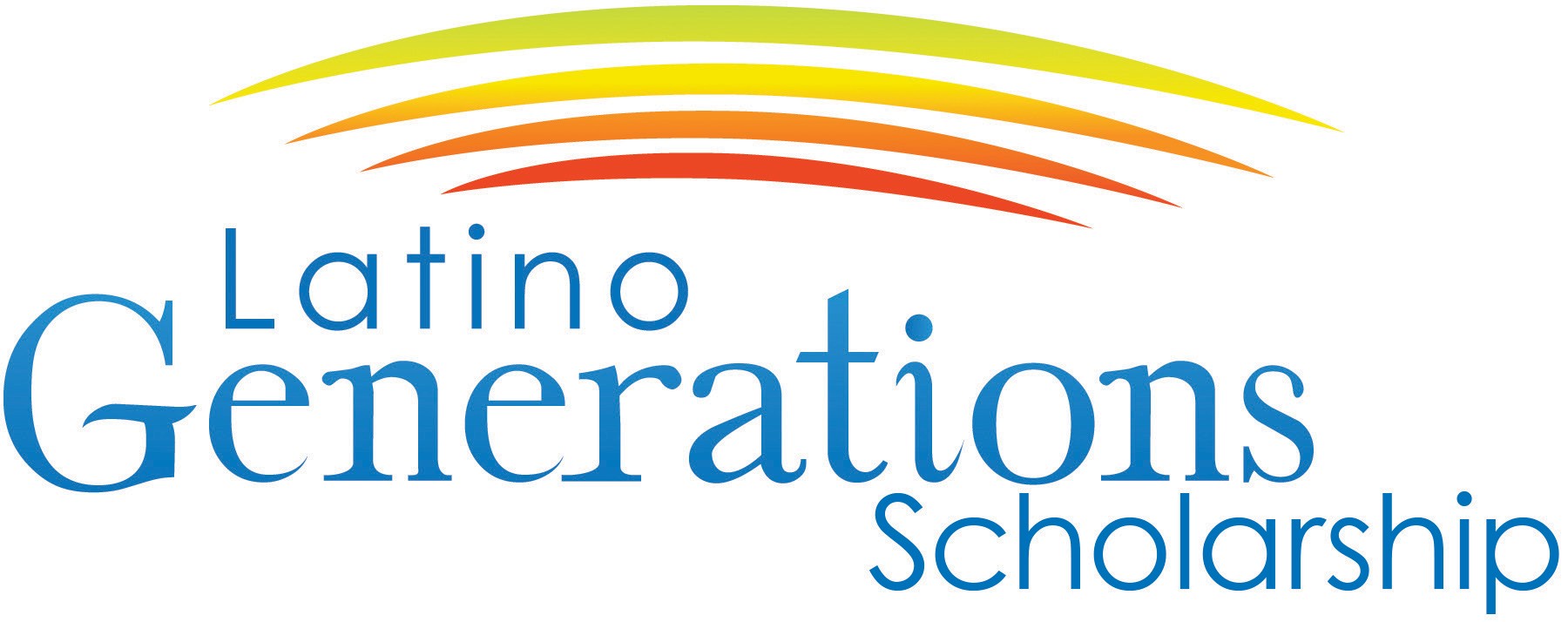 2020—2021Scholarship ApplicationContinuing University, College or 
Technical Students of San Benito County ResidentsDate of Application Release: March 5, 2021Application Due Date:  April 6, 2021
Approval Notices:  May 12, 2021Made Possible by the Latino Generations Scholarship Fund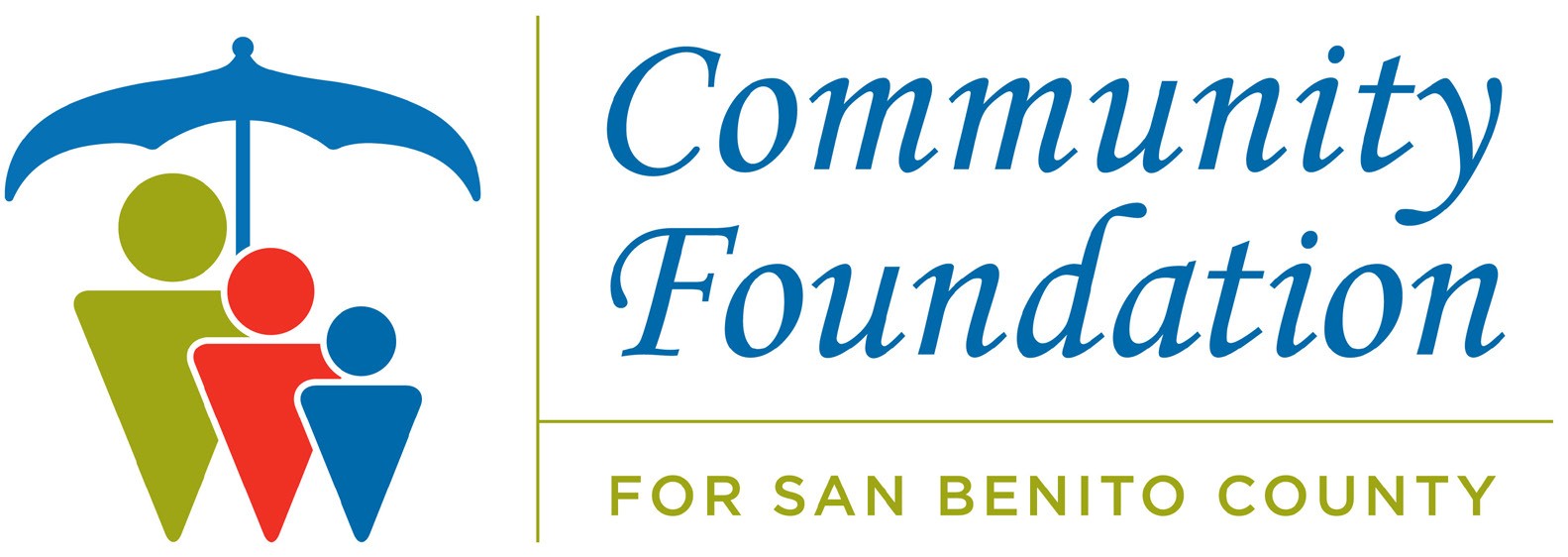 Scholarship Application 2020Thank you for your consideration in applying for the Latino Generations Scholarship. The intent of this scholarship is to provide financial assistance to San Benito County residents who are in pursuit of a higher education. The Latino Generation Committee’s mission is to educate and cultivate the Latino community in San Benito County and to advocate for young community leaders of tomorrow. The goal is to effectively strengthen and empower the Latino community in San Benito County.Scholarship Eligibility:Students applying for the Latino Generations Scholarship must be San Benito County residents. The applicant must be enrolled in a two year, four year, or a certified vocational training institution. All applicants must be able to complete their certificate or degree within four years or less. In addition, applicants must be enrolled as full-time students. Previous applicants and former recipients may apply.Scholarship Criteria:Must be of Latino originMust be able to share your personal hardshipMust have a good academic standingMust write and turn-in a personal statement (see Selection Criteria for more details)If you participate in any extracurricular and/or volunteer activities please includeKey components in applicants:PersistenceLeadershipOvercoming ObstaclesCommunity ServiceSelf-reflectionSelection CriteriaThe selection process for this award is rigorous and highly competitive. A review panel of distinguished community members in San Benito County will select the qualified applicants to move towards the next round of the selection process.It is important to note, the Latino Generations Scholarship Committee is interested in hearing about your story. High academic achievement is only a portion to consider. If you have endured any hardship over your lifetime, volunteered in San Benito County and participated in leadership roles, please share.Consider the following when writing your personal statement:Tell us about yourself.Tell us about your educational goals.Tell us the challenges you came across in pursuit of a higher education.What did you learn from those challenges?As a resident of San Benito County,what does the word “community” mean to you?Personal Statement Criteria:Maximum of 1,500 WordsParagraph: Double SpaceNumbered PagesInclude the purpose of intent if awarded (two year or vocational program)Direct questions to Ana Maria De Alba anamariadealba@yahoo.com or 831.524.2776.Please fill out the following page, attach your personal statement letter, and submit to:Community Foundation for San Benito County • 829 San Benito Street, Ste 200 • Hollister, CA 95023
or scan and email to ttaggart@givesanbenito.org with the subject line “Latino Generation Scholarship”After submitting your personal statement, you will receive an email from us. If you are selected to move forward to the next round, you must respond to the email or your application may be denied.Student InformationName of Applicant:	Name of Parents or Guardian (if under 18):	Parents or Guardian Occupation:  Father_____________________ Mother____________________Address:	City:	State	Zip	Please provide a CURRENT E-Mail Address:Home Phone:	Cell Phone:	Current School:	Date of Birth:	Place of Birth:	Are you currently working? Yes    No     If yes, how many hours a week?	Do you plan on working while attending college? Yes    No   List all family members in your household. Include your parents (if you live with them), yourself, your siblings, and anyone supported by your parents and indicate current status.Annual Net Family Income (Please select the range that applies)(If selected, you will be asked to submit proof of income) $0—$15,999	 $16,000—$26,999	 $27,000—$37,999 	 $38,000—$48,999 $49,000—$59,999	 $60,000—$69,999	 $70,000—$70,999	 $80,000 PlusHave you applied for Federal Student Aid (FAFSA)? Yes    No     If no, why not?	Please list any other financial support you may have received:(scholarships, grants, and/or savings)List college/universities that you have been accepted to:	What is your planned major?	Are you a first generation college student? Yes    No     (If either of your parents has not attended college, then you are considered first generation.)I certify that all the information presented in this scholarship application is true and correct to the best of my knowledge. I understand that providing false information or misleading information will result in disqualification from the scholarship competition. I understand this information is confidential except for the purposes of scholarship applications.Signature   	Date 	NameHowRelatedCurrentGradeEmployedYes/NoContinuing Education (where)IndicateGoalParentParent